WAFER-TP Serie GSM Remote TypTemperatur & Luftfeuchtigkeit überwachen und AlarmUser ManualACTII AC7967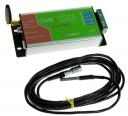 Einführung für WF-TP-Serie:Die WAFER-Temperatur und Luftfeuchtigkeit-Warnung und monitoring-Lösung ermöglicht dem Benutzer eine Reihe von Temperatur und Luftfeuchtigkeit voreingestellt und erhalten eine Benachrichtigung (per SMS, Anruf, e-Mail), wenn die aktuellen Daten der voreingestellten Bereich übersteigt.Ein e-Mail-Protokoll wird auch unterstützt, ermöglicht e-Mailing von Temperaturen und Luftfeuchtigkeit Daten einmal einen voreingestellte Timer aus Messungen im voreingestellten Minutentakt (Einstellungen sind vom Benutzer konfigurierbar) vor dem Senden der Temperatur-Datenprotokoll an die konfigurierten e-Mail-Adresse.Die WAFER-Steuerung erfolgt über die Nutzung der SMS-Befehl, das sind standard SMS-Nachrichten von einem Mobiltelefon gesendet, die in einer bestimmten Weise zur Konfiguration des Geräts (z. B. GPRS-Einstellungen ändern) formatiert sind.Funktionen gehören:Entfernten Temperatur Berichterstattung der BaustelleneinrichtungProtokollierung von Temperatur-Daten an entfernten Standorten per e-MailÜber/unter Temperatur-Alarm-Benachrichtigung per SMS und Anruf oder e-Mail. Momentane Temperatur über Status SMS lesenMerkmale:Frequenzband: Global-Quad-Band GSM/GPRS Modul (850/900/1800/1900 MHz) Abmessungen:	153 x 66 x 28 mmGewicht:	385gVersorgungsspannung:	AC/DC12VAuftragsbeschreibung:Sensor kompatibel:Installation:Um das GSM-TP-Gerät zu installieren, stellen Sie sicher, dass GSM-TP an einem Ort installiert ist wo es GSM-Signal aus der Betreiber, die Sie verwenden möchten. Überprüfen Sie es mit einem Telefonbevor Sie mit der Installation fortfahren. Wenn Sie das Gerät an einem Ort mit wenig Signal installieren müssen, sollten Sie mit einer externen Antenne, die wir liefern können als Option mit 50 cm Kabel separat erworben werden.Dann sollten Sie die SIM-Karte des Betreibers einfügen, die Sie mit der richtigen Richtung wie das linke Bild verwenden möchten.! Bitte beachten Sie! : Sie müssen die PIN-Abfrage aus der SIM-Karte entfernen, vor dem Einsetzen in dieEinheit, wird das Gerät sonst nicht funktionieren. Um dies zu tun, legen Sie die SIM-Karte in ein Handy, und deaktivieren Sie die PIN-Abfrage (in der Regel gibt es ein Menü "Sicherheit", die Ihnen ermöglicht, dies zu tun).BESCHREIBUNG DER ANSCHLÜSSE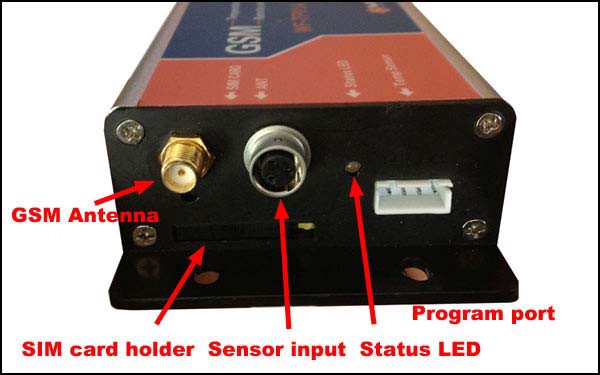 RELAIS-AUSGANGAn der Seitenwand der Wafer GSM-TP hat es GSM-Antennenanschluss, Sensor Input Connector, SIM-Kartenhalter, Programm-Adapter.Es hat auch die Status-LED, das verwendet wird, um den Verbindungsstatus GSM, SMS empfangen Status und andere Arbeitsstatus zu zeigen.GSM-TP kommt auch mit zusätzlichen 4 Outputs.The Ausgänge können kontrollierte Throught das telefonieren oder SMS-Befehl.Jeder Ausgang kann dauerhaft oder vorübergehend mit der SMS-Befehl ausgeschaltet werdenNur Output1 kann dauerhaft oder vorübergehend mit dem telefonieren umgeschaltet werden.Verbinden oder trennen des SensorsSchließen Sie den Sensor mit dem GSM-TP-Controller. Das linke Bild ist, zeigt wie die sensor.that Montage einfache Montage des Sensors ist verwenden Sie einfach die Hand vom Ende, den Sensor montieren. Und das rechte Bild zeigt wie man den Sensor zu zerlegen.(Sollten Sie montieren oder demontieren den Sensor nach dem Bild. Nicht zu montieren oder Demontieren des Sensors mit großer Kraft, die den Sensor-Stecker beschädigen würde. )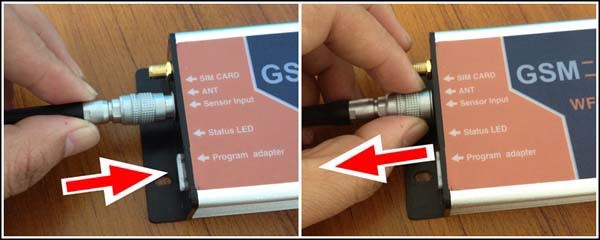 Wafer-GSM-TP-Programmierung:Sie können die GSM-TP mit SMS-Befehle, die mit Ihrem Telefon programmieren. Es ist sicher, dies zu tun, denn neben der Tatsache, die andere Menschen nicht, die Anzahl der SIM-Karte eingelegt drin wissen vielleicht, auch ein Kennwort, die für jedermann unmöglich macht verwenden, es Zugriff auf das System durch Zufall nicht kennt.Denken Sie daran, dass Befehle Großbuchstaben geschrieben werden müssen. PWD nicht Pwd CAP nicht Cap etc. ist. Fügen Sie keine Leerzeichen oder andere Zeichen.Einige komplizierteren Anweisungen, dass cann ' t werden durch das Telefon SMS programmiert. Das müsste zur Nutzung der PC-Software zu programmieren und den Status des Terminals zu erkundigen.Der Balg-Draht-Bild soll zeigen, wie man das Kabel mit dem PC Programm Anschluss mit dem Programm-Adapter zu verbinden. Bitte schließen Sie es in die richtige Richtung mit dem Bild.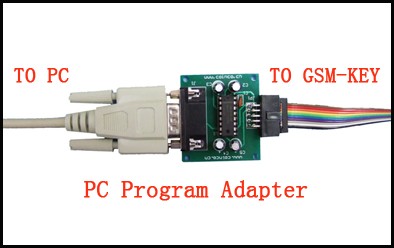 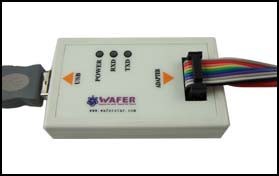 Einfaches RS232-Programmier-Karte (Standard)	USB-Adapterbox Programm (optionale Teile)Programm-SMS-Befehl für WF-TP02B:VERBINDEN(diese SMS-Befehl wird verwendet, um das Gerät leicht testen kein Passwort notwendig)Antwortformat: [Gerätename] [Sensor-T1-Name] [Sensor-T1-Name] [Sensor-H Name] Beispiel Antwort: WEIFANG * Garten * Temperatur zu Hause * Luftfeuchtigkeit zu HauseSMS-PASSWORTErmöglicht die Einstellung eines neuen Passwortes.Das Kennwort muss alle SMS-Befehl an das Gerät gesendet. Das Standardpasswort ist 123456Format:	#PWD [Smspassword] [New_password] [New_password] Beispiel:	#PWD123456 #CAP121212 #CAP121212Antwort:	PWD SETUP "OK"WHLDieser Befehl wird verwendet, um hinzufügen oder Entfernen von Zahlen, die aktiviert sind, um das Gerät zu steuern. Sie können bis zu 2 Nummern in der Liste hinzufügen.Um eine Zahl zu addieren, lautet die Syntax des Befehls wie folgt: Format:	#PWD [Smspassword] [WHL-ID] = [Telefonnummer] Beispiel:	#PWD123456 #WHL01 = 61143815Antwort:	WHL001 SOLL 61143815 OKWo ist 01 die Position in der Liste und 61143815 die Anzahl aktiviert.Bitte beachten Sie, dass es möglich, Programm bis zu maximal 16 Ziffern für eine Reihe ist.Überprüfen Sie die Anzahl an einem Ort der Liste ist: Format:	#PWD [Smspassword] #WHL = ALL? Beispiel:	#PWD123456 #WHL = ALL?Antwort:	WHL1 = 18017370819, WHL2 = 0000, ALERT = 13564121668NAMEEinstellen der Namen der WAFER-Einheit verwendet, um die WAFER-Einheit zu identifizieren wenn Ereignisse (Alarme / Protokolle) gesendet werden.Format: #PWD [Smspassword] #NAME: [Name] Beispiel: #PWD123456 #NAME: Server Room1 Antwort:      Gerätename ist Server Room1SENSOR-ConfigSetzen Sie Sensor_no/min Temp/max. Temp/Bericht Typ/Alias.Format:#PWD [Smspassword] #SENSOR-[Sensor_no] [min] [Max] [Alert_type] [Sensorbezeichnung]Sensor_no: SENSOR-T1, T2-SENSOR oder SENSOR-HMini-Temp & max Temp sind in Grad Celsius. Das Format muss wie folgt aussehen:-/+xxx.x (nur Zahlen)Beispiel:-12,30 ° C wird durch-012.3 gekennzeichnet.Beispiel: + 5,4 ° C ist gekennzeichnet durch +005.4Mini-Feuchtigkeit & max Luftfeuchtigkeit liegen zwischen 0 und 100 (0 % bis 100 %)Report_type Typ: Dies umfasst folgende Leistungen:Beide = Warnung wird gesendet, wenn Temp außerhalb sichere Grenzen geht und Warnung auch gesendet wird, wenn Temp innerhalb sicheren Grenzen zurückfällt.OUT = Warnung wird gesendet, wenn die Temperatur außen min. & Max Einstellungen geht. Keine Warnung wird gesendet, wenn die Temperatur wieder in den sicheren Grenzwert fällt.IN =	Alarm wird gesendet, wenn die Temperatur im Inneren die min und Max Einstellungen fällt.Sensorname: Diese können Sie den Sensoren einen Namen geben. Beispiel:#PWD123456 #SENSOR-T1 #MIN-001.5 #MAX + 005.5 #OUT #SERVERROOM#PWD123456 #SENSOR-T2 #MIN + 010 #MAX + 050.5 #IN #GARDEN#PWD123456 #SENSOR-H #MIN20 #MAX80 #BOTH #ABCRROOMANTWORT: SENSOR-T1 #MIN-001.5 #MAX + 005.5 #OUT #SERVERROOM ORDNUNG ANTWORT: SENSOR-T2 #MIN + 010 #MAX + 050.5 #IN #GARDEN OKAYANTWORT: SENSOR-H #MIN20 #MAX80 #BOTH #ABCRROOM OKAYTEMPERATURDATEN auf F oder C-Config#PWD123456 #TEMP-GRAD = FANTWORT:	Temperatur Grad ist Setup zu Fahrenheit#PWD123456 #TEMP-GRAD = CANTWORT:	Temperatur Grad ist Celsius-setupGPRS-EinstellungKönnen Einstellungen für GPRS APN, Benutzername und Kennwort für die SIM-Karte. Diese werden vom Anbieter SIM-Karte erhältlich.Format:	#PWD [Smspassword] #GPRS: [APN Name] [Benutzername] #[Passwort] Beispiel:	#PWD123456 #GPRS:CMNET #abaad #sddssANTWORT:	GPRS-SETUP "OK"(Manchmal mit der SIM-Karte, der APN-Namen fixiert ist, und nicht brauchen, Config den Benutzernamen und Passwort, dann werden wir nur verwenden:#PWD123456 #GPRS:CMNET##	Hinweis: CMNET ist der APN Name)GPRS-TestÜberprüfen Sie die GPRS-EinstellungFormat:	#PWD [Smspassword] #GPRS? Beispiel:	#PWD123456 #GPRS?ANTWORT:	GPRS:CMNET##E-Mail-Parameter ConfigEinrichtung der e-Mail Server Parameter: Format:#PWD [Smspassword] #SMTP: [SMTP] #POP3: [POP]	#ACCOUNT: [e-MailKonto]: PASS: [e-Mail-Passwort]Beispiel:#PWD123456#SMTP:smtp.163.com#POP3:pop3.163.com#ACCOUNT:fclmyl2#PAS S:565621321LOG-Intervall und LOG-TIMERLog-Daten speichern Timer und die Log-Daten senden Timer-EinstellungLog_repeat: Intervall, in dem die Temperaturerfassung in Sekunden (30, 86400 Sekunden).Log_send: Anzahl der gemessenen Temperaturen (1 bis 500), nach denen das Protokoll per e-Mail ist.Format:	#PWD [Smspassword] #LOGINTERVAL [Log_repeat] #LOGSEND [Log_send] Beispiel:	#PWD123456 #LOGINTERVAL60 #LOGSEND100ANTWORT:	LOG-INTERVALL IST 60 SEKUNDEN UND REKORD LISTE IST 100Speichert die Temperatur alle 60 Sekunden und dann nach 100 Protokolle der WAFER werden per e-Mail das Protokoll von 100 Datensätzen.Melden Sie sich Check-IntervallFormat:	#PWD [Smspassword] #LOGINTERVAL? Beispiel:	#PWD123456 #LOGINTERVAL?ANTWORT:	LOGINTERVAL IST 0120, LOGSEND IST 20LOG ZU BENACHRICHTIGENLog-Informationen kann nur per E-Mail gesendet werdenFormat:	#PWD [Smspassword] # NOTIFYLOG # E-Mail: [e-Mail-Adresse] Beispiel:	#PWD123456 #NOTIFYLOG #EMAIL:wafer@waferstar.com Antwort:	NOTIFYLOG E-Mail ist wafer@waferstar.comLogin e-Mail Funktion schließenDieser Befehl wird verwendet, schließen Sie die e-Mail-Protokoll Reportfunktion und ON oder OFF das ALERT-Format:	#PWD [Smspassword] # NOTIFYLOG = OFF, ALART = ON:SMSBeispiel:	#PWD123456 #NOTIFYLOG = OFF, WARNEN = ON:SMS ANTWORT:	BENACHRICHTIGEN SIE LOG-FUNKTION IST DEAKTIVIERT, ALARM IST ON:SMSLOG-TESTDieser Befehl wird verwendet, um die LOG-Einstellparameter zu überprüfen.Format:	#PWD [Smspassword] #LOG? Beispiel: PWD123456 # #LOG?ANTWORT:PROTOKOLL-EINSTELLUNG = ON * GPRS = "OK" * EMAILSETTING "OK" = * LOGINTERVAL = 0120 * LOGSEND= 60 * LOGNOTIFY = "OK"(LOG Testbefehl brauchen mehr Zeit um einige Minuten um den Befehl zu beenden, musst du warten und nicht mehr Befehl vor erhalten die Antwortnachricht senden)SENSOR ALARMSatz der Warnung zu benachrichtigen, Medium: E-Mail, SMS oder AnrufFormat:	#PWD [Smspassword] # NOTIFYALERT #[Methode]Beispiel:	#PWD123456 #NOTIFYALERT #email: support@example.com Antwort:	NOTIFYALERT E-Mail ist support@example.comBeispiel:	#PWD123456 #NOTIFYALERT #SMS: +441111111111 ANTWORTEN:	NOTIFYALERT SMS IST +441111111111Beispiel:	#PWD123456 #NOTIFYALERT #CALL: +441111111111 ANTWORTEN:	NOTIFYALERT ANRUF IST +441111111111SENSOR ALARM INTERVALLDieser Befehl dient zur wiederholten Warnungen an die alert-Kontakt-Liste zu senden, wenn die Temperatur oder Luftfeuchtigkeit für Intervallzeit in Alarmbereitschaft gehalten wird.Eingestellten Alarm wiederholen / min alert IntervallAlert_repeat: Die Intervalle, an denen der Alarm für keine wiederholte Warnung wiederholt wird, auf 0 gesetzt.Alert_interval: Verzögerung für die Warnungsinformationen wird gehalten, um die Alerm Informationen Format senden:	#PWD [Smspassword] #REPEAT [Alert_repeat] #INTERVAL [Alert_interval] Beispiel	#PWD123456 #REPEAT3000 #INTERVAL120ANTWORT:	WIEDERHOLEN SIE REIHE BIS 3000, INTERVALL-SET BIS 120SENSOR ALARMDies dient zum Schalten Sie des Alarm oder wählen aus der alert-Funktion die Warnungsinformationen über SMS oder E-Mail oder AnrufFormat:	#PWD [Smspassword] #ALERT = ON: [CHANNEL] Beispiel:	#PWD123456 #ALERT = ON:SMS#PWD123456 #ALERT = ON:EMAIL#PWD123456 #ALERT = ON:CALL#PWD123456 #ALERT = OFF ANTWORT: ALERT IST SMSSENSOR-ALERT-TEXTDies wird verwendet, um den Alarmtext für den Sensor Alarm Format einrichten:	#PWD [Smspassword] #[Warnung]: [WARNUNGSTEXT]Beispiel:	#PWD123456 #ALARM-OUT-TEXT: Server Room1 max. Alarm#PWD123456 #ALARM-IN-TEXT: Server Room1 Alarm Antwort:	ALARM-OUT-TEXT ist Server Room1 max. alarmALARM-IN-TEXT ist Server Room1 in alarmALERT SENSORPRÜFUNGDieser Befehl wird verwendet, um die Warnung Einstellparameter überprüfen.Format:	#PWD [Smspassword] #ALERT? Beispiel:	#PWD123456 #ALERT?ANTWORT:WARNUNG-EINSTELLUNG = ON * SMS:1828038338 * ALERTINTERVAL = 0180 * ALERTREPEAT = 60EINGANG ALERTNach der Eingangs-Port ist kurzgeschlossen oder länger als 2 Sekunden trennen, würde dann der Alarm ausgelöst.EINGABETEXT ALERT#PWD123456 #ALERT-INPUT1-TEXT-ON = alarm1 auf Informationen#PWD123456 #ALERT-INPUT1-TEXT-OFF = alarm1 Informationen#PWD123456 #ALERT-INPUT2-TEXT-ON = alarm2 auf Informationen#PWD123456 #ALERT-INPUT2-TEXT-OFF = alarm2 InformationenSTATUSDas Abrufen der aktuellen Temperaturwerte und schicken die Daten per SMS an die Nummer dies die Anforderung stammt.Format:	#PWD [Smspassword] #status? Beispiel:	#PWD123456 #STATUS ANTWORT:MINT1-001.5, #MAXT1 + 005.5, TEMP1 + 20:MINT2-001.5, #MAXT2 + 005.5, Temp2: + 20, MINH10, MAXH80, HUMIDITY40RELAIS ARBEITEN#RLY	Temporäre Arretierung der AusgangsrelaisMit diesem Befehl können die vorübergehend die Relais für bis zu 65.000 Sekunden einschalten und Bestätigungs-SMS-SMS-Benachrichtigungen erhalten, wenn die Relais ein- und Ausschalten SchaltenDieser Befehl hat keinen Einfluss auf die Einstellungen für #GOT1 oder #GOT2Zum Beispiel:  Relais 1 für 60 Sekunden aktivieren schicken Sie die folgende SMS-Nachricht an das Gerät#PWD123456 #RLY1 = 00005Wo RLY1 gibt die Anzahl der Relais (von 1 bis 4) und 0005 ist die Zeit in Sekunden und sollte in einem 5-stelligen Format wie dargestellt eingegeben werdenDie Administrator-Anzahl erhalten der folgenden Bestätigungs-SMS vom Gerät.#RLY1-ON: 05schaltet das Relais 1 auf, die Administrator-Anzahl wird Empfänger folgende Meldung wenn das Relais schaltet#RLY1-OFFDie Bestätigungs SMS-Nachrichten werden nur an die Administratoren gesendet, die in das Relais aktiv sind.Zum Beispiel:  Zum Relais 2 für 360 Sekunden und der Administrator einschalten würde Anzahl die folgende SMS-Nachricht an das Gerät senden#PWD123456 #RLY2 = 003602 zeigt an, dass Relais 2 und 03600 auf Zeit in Sekunden, sollte dies in einem 5-stelligen Format eingetragen werden wie gezeigtDie Administrator-Nummer erhalten die folgende Bestätigung aus dem Gerät#RLY2-ON: 00360beim Relais 2 schaltet, die Administrator-Anzahl wird Empfänger die folgende Bestätigung wenn das Relais schaltet#RLY2-OFFDie Bestätigungs SMS-Nachrichten sind nur für die Administratoren, die aktiv sind das Relais gesendet#RLOP	Schaltrelais ständig ein- und ausschaltenEs ist möglich, vier Relais entweder aktiviert oder deaktiviert die #RLOP BefehleZum Relais 1 dauerhaft einschalten schicken Sie die folgende SMS-Nachricht an das Gerät.#PWD123456 #RLOP1 = ON oder OFF	(RLOP2, RLOP3, RLOP4 ist der gleiche Befehl) Sie erhalten die folgende Bestätigung aus dem GerätRLOP1 AUF "OK"	Wenn das Relais schaltet auf RLOP1 aus OK	Wenn das Relais schaltetDie Bestätigungs SMS-Nachrichten werden nur an die Administratoren gesendet, die aktiv in der #RERN-ListeTELEFON-GESPRÄCHE#MODE	Relais Betriebsart Auswahl (aufrufende Telefonmodus)Mit diesem Befehl können Benutzer steuern das Relais mit Pulse-Modus oder ModusMODE0:	Puls-Modus	(Momentane Relais-Impuls)MODE1:	Switch-Modus (Ratchet Relais) Beispiel:	#PWD123456 #MODE0 ANTWORT:		Relais-SET an MODE0 Beispiel:	#PWD123456 #MODE1 ANTWORT:		RELAIS SET MODE1#GOT Tor Puls Verzögerungszeit beim setup des GOT-TimersZuerst müssen Sie die Timer-Multiplikator auf Millisekunden oder Sekunden oder Minuten einrichten.Beispiel:	#PWD123456 #TIMER-Verzögerung-AT-Millisekunden-Beispiel:	#PWD123456 #TIMER-Verzögerung-AT-zweites Beispiel:	#PWD123456 #TIMER-VERZÖGERUNG-AT-MINUTE ANTWORT:	TIMER-VERZÖGERUNG-AT IST MILLISEKUNDEANTWORT:	TIMER-VERZÖGERUNG-AT-ZWEITE ANTWORT:	TIMER-VERZÖGERUNG-AT-MINUTEDann müssen Sie die GOT-Timer-Nummer einrichten:Dieser Befehl ist nützlich, wenn Sie die Taste länger gedrückt halten müssen. Die Standardzeit ist 0,3 Sekunden (300 ms). Sie können es mit dem GOT-Befehl ändern.Die Syntax des Befehls lautet wie folgt: Beispiel:	#PWD123456 #GOT500ANTWORT:	VERZÖGERUNGSZEIT EINSTELLEN, 0500MSMit den oben genannten Befehl wurde die Öffnungszeit bis 500 ms (0,5 Sekunden) festgelegt.Sie können überprüfen, was der aktuelle Pulszeit mit dem Befehl Beispiel ist:	#PWD123456 #GOT?ANTWORT:	DELAY-ZEIT IST 0500 MSQuick Start GuideSchließen Sie das Gerät auf dem GSM NetzLegen Sie die SIM-KarteDrücken Sie die rechts gelbe Taste zum Auswerfen der SIM-Kartenhalter heraus, dann setzen Sie die SIM-Karte in der Halterung, dann schieben die SIM-Karte vollständig in den Steckplatz.Schließen Sie die AntenneSchrauben Sie die Antenne in den runden Stecker im Uhrzeigersinn mit der Antenne nach oben zeigend. Überdrehen Sie die Mutter nicht.4.   Schließen Sie den Sensor Temperatur und LuftfeuchtigkeitVerbinden Sie das NetzteilSchließen Sie den Netzstecker an die Steckdose und schalten Sie ein.Bestätigen Sie, dass Sie ein GSM-SignalNach dem Einschalten der GSM-TP zunächst blinkt die rote LED 1 Flasch jede Sekunde, nach ein paar Sekunden, nachdem GSM Succefully verbunden ist, dann die grüne LED und die rote LED beginnt zu blinken zusammen.GSM-Verbindung mit dem Netzwerk für SMS, fahren Sie mit Schritt 5 fort.Wenn kein GSM verbunden, dann versuchen Sie, das Gerät zu einem Gebiet mit GSM-Abdeckung zu verlagern. Oder verwenden Sie eine high-Gain-Antenne (Bitte kontaktieren Sie uns für Details). Überprüfen Sie, dass Ihre SIM-Karte in der gewählten Position des Wafers funktioniert, indem es zuerst in ein GSM-Handy passt.SMS-SetupBestätigen Sie, dass Ihr GSM-TP-Gerät eingerichtet ist und arbeiten erfolgreich an das GSM-Netz folgende SMS von Ihrem Mobiltelefon aus senden.Nachricht:	VERBINDENAntwort:	Gerät und SensornamenBeispiel-Antwort:	WEIFANG * Garten * Temperatur zu Hause * Luftfeuchtigkeit zu HauseNun fügen wir eine nützliche Konfiguration an das GSM-TP:Die folgenden eingerichtet werden eine SMS-Benachrichtigung auf Temperatur hinzufügen Sensor 1 genannt "Serverraum" per SMS an der Telefonnummer "00447770111111" gesendet werdenEine Alarm-SMS wird gesendet, wenn die Temperatur, in diesem Fall 15° C unterschreitet oder 25° c überschreitet. Senden Sie diese SMS-Nachrichten, Ihre GSM-TP zu konfigurieren:#PWD123456 #SENSOR-T1 #MIN + 10,5 #MAX + 25,0 #OUT #Server ZimmerDann senden Sie eine separate SMS, die Handy-Nummer unten durch eigene zu ersetzen:#PWD123456 #NOTIFYALERT #SMS: 00447770111111Schalten Sie die alert-Funktion zum SMS#PWD123456 #ALERT = ON:SMSMöchten Sie die e-Mail verwenden, um die Warnung zu senden oder senden die Daten Log, müsst dann Erstens Config die GPRS-Daten, e-Mail-Config#PWD123456 #GPRS:CMNET #abaad #sddss#PWD123456#SMTP:smtp.163.com#POP3:pop3.163.com#ACCOUNT:fclmyl2#PASS:56562121#PWD123456 #NOTIFYLOG #EMAIL: wafer@waferstar.com (E-Mail für Log-Informationen)#PWD123456 #NOTIFYALERT #email: wafer@wafersensor.com (Email Alert Informationen)Dann setup Protokoll Daten Timer und die Log Daten senden Timer-Einstellung speichern#PWD123456 #LOGINTERVAL60 #LOGSEND100Nachdem festlegen, Sie überprüfen die GPRS müssen und Log e-Mail Einstellung funktioniert, dann schicken Sie die nachfolgenden SMS:# #LOG PWD123456?Dann bekommst du die Antwort-SMS:PROTOKOLL-EINSTELLUNG = ON * GPRS = "OK" * EMAILSETTING "OK" = * LOGINTERVAL = 0120 * LOGSEND= 60 * LOGNOTIFY = "OK"Sie sollten überprüfen, dass die Parameter des LOGNOTIFY "OK", dann sollte seinIn Ihrem Protokoll würde e-Mail-Box ein LOG Test-Email erhalten.Wenn die LOGNOTIFY = nicht, dann Sie Ihre Parameter-Einstellung nach der Antwort zu überprüfen müssen.Erweiterte SMS-Konfiguration finden Sie in den GSM-TP SMS-Befehl.FehlerbehebungKeine LED leuchtet nach dem EinschaltenÜberprüfen Sie die Stromversorgung.GSM-grüne LED ist nicht blinken, nur die rote LED langsam blinktGSM-Signal ist nicht gut und cann ' t registrieren auf GSMÜberprüfen Sie die SIM-Karte.Überprüfen Sie die PIN.Prüfen Sie den Antennenanschluss.Wählen Sie einen Ort mit einem guten GSM-Signal.Keine SMS zu antworten, nachdem SMS-Befehl an Gerät sendenVersuchen Sie, den Test SMS-Befehl zu senden: Mit dem Gerät "verbinden"Wenn die SMS versenden, dann überprüfen Sie grün blinkt die LED würde schnell rund fünfmal, das bedeutet, dass Gerät SMS annehmen kann.Grüne LED schnell blinken fünfmal, dann würde folgte die langsamen Flash-fünf Timer,Einrichtung, die SMS versendenWenn kein LED-Blitz, dann überprüfen Sie das GSM-Signal Cnn't bekommen die LOG-Daten aus e-MailCheck die GPRS-Einstellung ist richtigWenn Ihre SIM-Karte die GPRS verwenden kann.Überprüfen Sie, ob die Emil-Adresse stimmtÜberprüfen Sie setzt die LOG-Intervall Timer und senden Timer sparen richtigÜberprüfen Sie, ob das Protokoll senden Funktion aktiviert istSelf-Test-SMS mit dem Befehl: "#PWD [Kennwort] #LOG?" sortieren Sie die Probleme Cnn't bekommen die Alert-Daten auf meinem HandyÜberprüfen Sie, ob die Temperatur oder Luftfeuchtigkeit Alarm ReichweiteÜberprüfen Sie, ob die Alarm Telefonliste Nummer richtig ist oder nicht istÜberprüfen Sie, ob der Intervall und Neusendung Timer richtig istÜberprüfen Sie den alert Richtung IN oder OUT ist richtigSelf-Test-SMS mit dem Befehl: "#PWD [Kennwort] #ALERT?", die Probleme zu sortieren, kein Ton nach Linie off-Hook hörbar,Überprüfen Sie den Telefonanschluss.GSM-TP ist beim Start (ca. 10 s nach dem Einschalten) nicht ordnungsgemäß initialisiert.GSM-TP wird nicht mit Strom versorgt.AuftragsartTP01TP01ATP02TP02BTemperatur-Sensor-Eingang1122Feuchte-Sensor-Eingang0011E-Mail-Log-FunktionNEINJAJAJAAusgabe-Nummern4444Anzahl der maximalen WHL22219SensormodellFeuchtebereichEmpfindlichkeitTemperaturbereichEmpfindlichkeitDS18B20-55 ~ 125℃±2℃AM2301/DHT210-100 % RH±3 % RH-40 ~ 80±0.5℃AM23050-100 % RH±2 % RH-40 ~ 120℃±0.3℃